  桃園市公務人員協會106年會員聯誼暨環境教育活動計畫（3）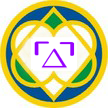 一、活動目的：為配合國民旅遊卡使用，期能增進會員交流、促進身心健康，深化對戰地環境生態與在地文化之認識與瞭解，提升永續經營之環境保護觀念，進而實際落實於政策執行與規劃作為，爰辦理旨揭活動。二、活動日期：106年10月14-16日及106年10月21-23日(星期六、日、一)。三、集合時間地點：(一)中壢區：06:20~06:30於新屋交流道麥當勞前集合。(二)桃園區：06:50~07:10於桃園市政府前集合，07:20準時全體出發。四、舉辦地點：暢遊金烈大小金門各名聖景點。五、行程規劃(詳下方)：航班時間暫訂//視航空公司公布為主六、參加對象：本協會會員與眷屬，每梯次40人〈預計2梯次〉七、活動費用：每人新台幣11300元（配合使用年度國民旅遊卡/本次會員不補助）：八、報名：106年9月12日前至本會網站報名或向所屬機關人事單位報名，經彙整名單及費用後，連同轉帳證明(或國旅卡授權書【報名後轉給填寫】另附) 送或電洽八德區公所賴理事長0952290668傳真號碼3762346；亦可將報名文件寄賴維哲email信箱ab0952290668@yahoo.com.tw代收轉帳彙整，以先後順序受理報名，額滿截止；另為核發環境教育研習時數，並請人事單位至本協會網站「活動報名」區登錄參加人員相關資料(http://www.taoyuan-psa.org.tw/C04.aspx?class=401)。九、繳費方式：　　1.以轉帳方式存入本協會郵局帳號：桃園市公務人員協會01212190235643　　2. 或填寫信用卡授權書，本次刷國旅卡不須付手續費。十、其他：    （一）全程參與者，核發8小時環境教育研習時數。    （二）活動報名表如附件。時間活動內容備註第　　1　　日第　　1　　日第　　1　　日06:20~06:30新屋交流道麥當勞前集合(中壢區)附精美早餐餐盒。第2梯06:00中壢~06:30市府集合06:50~07:10桃園市政府前集合(桃園區)附精美早餐餐盒。第2梯06:00中壢~06:30市府集合07:10~08:20國道風光~松山機場08:20~10:20辦理登機手續10:50~11:50台北至金門/第1梯飛行時程第2梯10:15~11:3011:50~13:30金門午餐13:30~18:001.莒光樓-獅山砲陣地-山后民俗文化村-鄧麗君紀念館-特約茶室-太武山本表係概列時程供參以實際活動為準。18:30~20:30晚餐/夜宿20:30~自由逛街之夜第　　2-3　　日第　　2-3　　日第　　2-3　　日07:00~20:302. 翟山坑道-小金門之旅-太湖-823戰史館-陳景蘭洋樓–成功坑道-晚餐夜宿07:00~15:003. 慈湖-三角堡-雙鯉溼地-古寧頭戰史館-金城模範街17:10~18:10第1梯金門至台北07遠東航空班次；16:25~17:35第2梯金門至台北8826立榮航空班次晚餐〈台灣餐盒〉17:35~乘車返回桃園房型身分全2人1房～1人1床每人贈送貢糖、麵線、一條根小藥膏全程8菜1湯/果汁/飲料會員眷屬200萬責任險20萬醫療險  ＊占位兒童視同大人價200萬責任險20萬醫療險  ＊占位兒童視同大人價200萬責任險20萬醫療險  ＊占位兒童視同大人價200萬責任險20萬醫療險  ＊占位兒童視同大人價